TAAK: Ont-moeten?!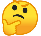 “Wat heb ik in dit hoofdstukje geleerd?” InleidingOnze eerste (school)maand zit erop. Goed beziggg! Ook ons eerste hoofdstukje hebben we afgerond. Nog beter beziggg! Als leerkracht ben ik benieuwd wat jij van onze eerste maand onthouden hebt! 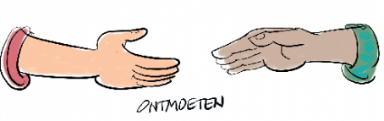 Afspraken voor deze taak:Werk individueel;Je mag jouw boek gebruiken;Denk logisch na en geef logische antwoorden;Werk in stilte. Allerlei soorten “ontmoetingen”… Tijdens de les hebben we 2 soorten ontmoetingen besproken. Welke? Geef ook steeds een voorbeeld.Soort ontmoeting: _______________________________________Voorbeeld: _____________________________________________Soort ontmoeting: _______________________________________Voorbeeld: _____________________________________________Staan de 2 bovenstaande ontmoetingen “op gelijke voet” volgens jou? Waarom wel / niet? Leg kort uit. __________________________________________________________________________________________________________Welke van bovenstaande ontmoetingen krijgt jouw voorkeur? Waarom?__________________________________________________________________________________________________________Wat is belangrijk als we iemand “echt willen ontmoeten” (m.a.w. wat moeten we doen)?___________________________________________________________Tijdens de les hebben we ook dit citaat van de Dalai Lama besproken. Wat was de essentie er ook alweer van?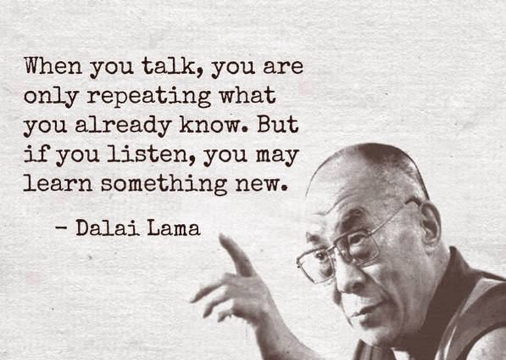 ________________________________________________________________________________________________________________________________________Hoe kunnen we zien of iemand “echt” naar ons luistert? Geef 3 verschillende opties:________________________________________________________________________________________________Heb je één van bovenstaande opties vandaag al meegemaakt? Hoe?
______________________________________________________________________________________________________________________Wat is een “ik-boodschap”? Geef ook een voorbeeld.
- Ik-boodschap = ____________________________________________
- Voorbeeld: _________________________________________________Vat het verhaal van “De Toren Van Babel” (Genesis, hoofdstuk 11) kort samen. Welke boodschap zit hierachter?
________________________________________
________________________________________
________________________________________
________________________________________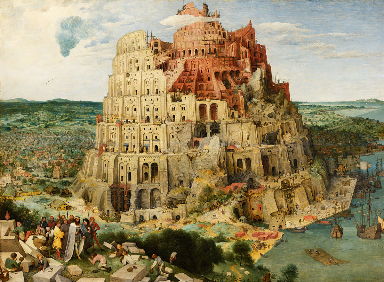  Dit neem ik zeker mee uit deze les(sen): __________________________
___________________________________________________________